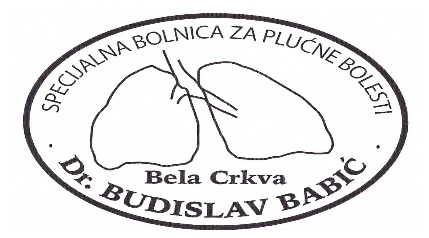 Број:296/3Дана: 08.06.2020.годинеЈАВНА НАБАВКА–Материјал за грејање за потребеСпецијалне болнице за плућне болести „Др Будислав Бабић“ЈАВНА НАБАВКА МАЛЕ ВРЕДНОСТИ- по партијама -ЈАВНА НАБАВКА бр. 4/2020Укупан број страна конкурсне документације 44Јун, 2020. годинеНаосновучл. 39. и 61. Закона о јавнимнабавкама („Сл. гласник РС” бр. 124/2012, 14/2015 и 68/2015, у даљемтексту: Закон), чл. 6. Правилника о обавезнимелементимаконкурснедокументације у поступцимајавнихнабавки и начинудоказивањаиспуњеностиуслова („Сл. гласник РС”,бр.86/15), Одлуке о покретањупоступкајавненабавке добараброј  296/1 од 05.06.2020.и Решења о образовањукомисије за јавну набавку бр.296/2 од 05.06.2020.припремљена је:КОНКУРСНА ДОКУМЕНТАЦИЈАзајавнунабавкумалевредности-Материјал за грејање за потребе Специјалне болнице за плућне болести „Др Будислав Бабић“ЈНМВбр. 4/2020Конкурсна документација садржи:I   ОПШТИ ПОДАЦИ О ЈАВНОЈ НАБАВЦИ1. Подаци о наручиоцуНаручилац: Специјална болница за плућне болести „Др Будислав Бабић“Адреса: С.Милетића бр.55, 26340 Бела ЦркваПИБ:100865891Матични број:080314362. ВрстапоступкајавненабавкеПредметна јавна набавка се спроводи у поступку јавне набавке мале вредности, по партијама и то: Партија 1 – угаљ и Партија 2 - дрво за огрев,  у складу са Законом и подзаконским актима којима се уређују јавне набавке.3. ПредметјавненабавкеПредмет јавне набавке број 4/2020 су добра – угаљ и дрво за огрев.4. Циљ поступкаПоступак се спроводи ради закључења уговора о јавној набавци5. Напоменауколикоје у питањурезервисанајавнанабавкаНије у питању резервисана јавна набавка6. Напоменауколикоје у питањуелектронскалицитацијаНе спроводи се електронска лицитација7. Контакт (лицеилислужба) Лицезаконтакт: Душко Пејчић и Ивана МилчићЕ - mail адреса: tenderi@spbbelacrkva.orgII  ПОДАЦИ О ПРЕДМЕТУ ЈАВНЕ НАБАВКЕ1. Опис предмета набавке, назив и ознака из општег речника набавкеПредмет јавне набавке бр.4/2020 су добра – Материјал за грејање за потребе Специјалне болнице за плућне болести „ДрБудиславБабић“–угаљ и дрво.Назив из општег речника набавке, угаљ -09111100, дрво за огрев -034130002.ПартијеНаведена јавна набавка је обликована по партијама:Партија 1-угаљПартија 2-дрво за огревIII  ВРСТА, КОЛИЧИНА И ОПИС ДОБАРА, МЕСТО ИСПОРУКЕ IV   УСЛОВИ ЗА УЧЕШЋЕ У ПОСТУПКУ ЈАВНЕ НАБАВКЕ ИЗ ЧЛ. 75. ЗАКОНА И УПУТСТВО КАКО СЕ ДОКАЗУЈЕ ИСПУЊЕНОСТ ТИХ УСЛОВАУСЛОВИ ЗА УЧЕШЋЕ У ПОСТУПКУ ЈАВНЕ НАБАВКЕ ИЗ ЧЛ. 75. ЗАКОНАПравонаучешће у поступкупредметнејавненабавкеимапонуђачкојииспуњаваобавезнеусловезаучешће у поступкујавненабавкедефинисанечл. 75. Закона, и то:Дајерегистрованкоднадлежногоргана, односноуписан у одговарајућирегистар(чл. 75. ст. 1. тач. 1) Закона);Даон и његовзаконскизаступникнијеосуђиванзанекоодкривичнихделакаочланорганизованекриминалнегрупе, данијеосуђиванзакривичнаделапротивпривреде, кривичнаделапротивживотнесредине, кривичноделопримањаилидавањамита, кривичноделопреваре(чл. 75. ст. 1. тач. 2) Закона);Дајеизмириодоспелепорезе, доприносе и другејавнедажбине у складусапрописимаРепубликеСрбијеилистранедржавекадаимаседиштенањенојтериторији(чл. 75. ст. 1. тач. 4) Закона);Понуђачједужандаприсастављањупонудеизричитонаведедајепоштоваообавезекојепроизлазеизважећихпрописа о заштитинараду, запошљавању и условимарада, заштитиживотнесредине, као и данемају забрану обављања делатности која је на снази у време подношења понуде (чл. 75. ст. 2. Закона).Уколикопонуђачподносипонудусаподизвођачем, у складусачланом 80. Закона, подизвођачморадаиспуњаваобавезнеусловеизчлана 75. став 1. тач. 1) до 4) Закона.Уколикопонудуподносигрупапонуђача, свакипонуђачизгрупепонуђача, морадаиспуниобавезнеусловеизчлана 75. став 1. тач. 1) до 4) Закона. УПУТСТВО КАКО СЕ ДОКАЗУЈЕ ИСПУЊЕНОСТ УСЛОВАИспуњеностобавезнихусловазаучешће у поступкупредметнејавненабавке, у складу са чл. 77. став 4. Закона, понуђачдоказуједостављањемИзјаве(Образац изјаве понуђача дат је у овој документацији.),којомподпуномматеријалном и кривичномодговорношћупотврђуједаиспуњаваусловезаучешће у поступкујавненабавкеизчл. 75. Закона, дефинисанеовомконкурсномдокументацијом..Изјаваморадабудепотписанаодстранеовлашћеноглицапонуђача и оверенапечатом.УколикоИзјавупотписујелицекојенијеуписано у регистаркаолицеовлашћенозазаступање, потребнојеузпонудудоставитиовлашћењезапотписивање.Уколикопонудуподносигрупапонуђача, Изјаваморабитипотписанаодстранеовлашћеноглицасвакогпонуђачаизгрупепонуђача и оверенапечатом.Уколикопонуђачподносипонудусаподизвођачем, понуђачједужандадоставиИзјавуподизвођача(Образац изјаве подизвођачадатје у овој документацији.),потписануодстранеовлашћеноглицаподизвођача и оверенупечатом. Наручилацможепредоношењаодлуке о доделиуговорадатражи одпонуђача, чијајепонудаоцењенакаонајповољнија, дадоставинаувидоригиналилиоверенукопијусвихилипојединихдоказа о испуњеностиуслова.Ако понуђач у остављеном примереном року, који не може бити краћи од 5 дана, не достави на увид оригинал или оверену копију тражених доказа, наручилац ће његову понуду одбити као неприхватљиву.Понуђачниједужандадостављанаувиддоказекојисујавнодоступнинаинтернетстраницаманадлежнихоргана.Понуђачједужандабезодлагањаписменообавестинаручиоца о билокојојпромени у везисаиспуњеношћуусловаизпоступкајавненабавке, којанаступидодоношењаодлуке, односнозакључењауговора, односнотокомважењауговора о јавнојнабавциидаједокументујенапрописаниначин.Понуђачикојисурегистровани у региструкојиводиАгенцијазапривреднерегистренеморајудадоставедоказизчлана75.став1.тачка 1)до4),којисујавнодоступнинаинтернетстранициАгенцијезапривреднерегистре-РегистарпонуђачавећдостављајуИзјавудајеуписан у јавнирегистарпонуђачасафотокопијомрешења о уписупонуђача у регистарпонуђачаилифтк.Извода о регистрованимподацимаизрегистрапонуђача АПР-а.Напомена:Уколико се наручилац определи да се испуњеност свих или појединих услова не доказује изјавом, понуђач испуњеност обавезних услова доказује на следећи начин:Услов из чл. 75. ст. 1. тач. 1) Закона - Доказ: Извод изрегистраАгенцијезапривреднерегистре, односноизводизрегистранадлежногПривредногсуда):Услов из чл. 75. ст. 1. тач. 2) Закона –Доказ:Правналица: 1) Изводизказненеевиденције, односноуверењeосновногсуданачијемподручјусеналазиседиштедомаћегправноглица,односноседиштепредставништваилиогранкастраногправноглица, којимсепотврђуједаправнолиценијеосуђиванозакривичнаделапротивпривреде, кривичнаделапротивживотнесредине, кривичноделопримањаилидавањамита, кривичноделопреваре; Напомена: УколикоуверењеОсновногсуданеобухватаподаткеизказненеевиденцијезакривичнаделакојасу у надлежностиредовногкривичногодељењаВишегсуда, потребнојепоредуверењаОсновногсудадоставити И УВЕРЕЊЕ ВИШЕГ СУДА начијемподручјујеседиштедомаћегправноглица, односноседиштепредставништваилиогранкастраногправноглица, којомсепотврђуједаправнолиценијеосуђиванозакривичнаделапротивпривреде и кривичноделопримањамита;  2) ИзводизказненеевиденцијеПосебногодељењазаорганизованикриминалВишегсуда у Београду, којимсепотврђуједаправнолиценијеосуђиванозанекоодкривичнихделаорганизованогкриминала; 3) Изводизказненеевиденције, односноуверењенадлежнеполицијскеуправе МУП-а, којимсепотврђуједазаконскизаступникпонуђачанијеосуђиванзакривичнаделапротивпривреде, кривичнаделапротивживотнесредине, кривичноделопримањаилидавањамита, кривичноделопреваре и некоодкривичнихделаорганизованогкриминала (захтевсеможеподнетипремаместурођењаилипремаместупребивалиштазаконскогзаступника). Уколикопонуђачимавишезаконскихзаступникадужанједадоставидоказзасвакогодњих. Предузетници и физичкалица:Изводизказненеевиденције, односноуверењенадлежнеполицијскеуправе МУП-а, којимсепотврђуједанијеосуђиванзанекоодкривичнихделакаочланорганизованекриминалнегрупе, данијеосуђиванзакривичнаделапротивпривреде, кривичнаделапротивживотнесредине, кривичноделопримањаилидавањамита, кривичноделопреваре (захтевсеможеподнетипремаместурођењаилипремаместупребивалишта).Доказнеможебитистаријиоддвамесецапреотварањапонуда; понуда; Услов из чл. 75. ст. 1. тач. 4) Закона - Доказ:УверењеПорескеуправеминистарствафинасија и привредедајеизмириодоспелепорезе и доприносе и уверењенадлежнеуправелокалнесамоуправедајеизмириообавезепоосновуизворнихлокалнихјавнихприходаилипотврдуАгенцијезаприватизацијудасепонуђачналази у поступкуприватизације.Доказнеможебитистаријиоддвамесецапреотварањапонуда;4)Даимаважећудозволунадлежногорганазаобављањеделатностикојајепредметјавненабавке(чл. 75. ст. 1. тач. 5) Закона)–за предметну јавну набавку није предвиђена таква дозвола3.  ОБРАЗАЦ ИЗЈАВЕ О ИСПУЊАВАЊУ УСЛОВА ИЗ ЧЛ. 75.  ЗАКОНАИЗЈАВА ПОНУЂАЧАО ИСПУЊАВАЊУ УСЛОВА ИЗ ЧЛ. 75. ЗАКОНА У ПОСТУПКУ ЈАВНЕНАБАВКЕ МАЛЕ ВРЕДНОСТИУ складу са чланом 77. став 4. Закона, под пуном материјалном и кривичном одговорношћу, као заступник понуђача, дајем следећуИ З Ј А В УПонуђач _____________________________________________у поступку јавне набавке добара – Материјал за грејање обликован по партијама број 4/2020, испуњава све услове из чл. 75. Закона, односно  услове дефинисане конкурсном документацијом за предметну јавну набавку, и то:Понуђач је регистрован код надлежног органа, односно уписан у одговарајући регистар;Понуђач и његов законски заступник нису осуђивани за неко од кривичних дела као члан организоване криминалне групе, да није осуђиван за кривична дела против привреде, кривична дела против животне средине, кривично дело примања или давања мита, кривично дело преваре;Понуђач је измирио доспеле порезе, доприносе и друге јавне дажбине у складу са прописима Републике Србије;Понуђач је поштовао обавезе које произлазе из важећих прописа о заштити на раду, запошљавању и условима рада, заштити животне средине и нема забрану обављања делатности која је на снази у време подношења понуде;Место:_____________                                                            Понуђач:Датум:_____________                         М.П.                     _____________________                                                        Напомена:Уколикопонудуподносигрупапонуђача,Изјава мора бити  потписана од стране овлашћеног лица сваког понуђача из групе понуђача и оверена печатом. ИЗЈАВА ПОДИЗВОЂАЧАО ИСПУЊАВАЊУ УСЛОВА ИЗ ЧЛ. 75. ЗАКОНА У ПОСТУПКУ ЈАВНЕНАБАВКЕ МАЛЕ ВРЕДНОСТИУ складу са чланом 77. став 4. Закона, под пуном материјалном и кривичном одговорношћу, као заступник подизвођача,дајем следећуИ З Ј А В УПодизвођач____________________________________________у поступкујавненабавке.добара – Материјал за грејање обликован по партијама број 4/2020 испуњава све услове из чл. 75. Закона, односноусловедефинисанеконкурсномдокументацијомзапредметнујавнунабавку, и то:Подизвођач је регистрован код надлежног органа, односно уписан у одговарајући регистар;Подизвођачи његов законски заступник нису осуђивани за неко од кривичних дела као члан организоване криминалне групе, да није осуђиван за кривична дела против привреде, кривична дела против животне средине, кривично дело примања или давања мита, кривично дело преваре;Подизвођачу није изречена мера забране обављања делатности, која је на снази у време објаве позива за подношење понуде;Подизвођач је измирио доспеле порезе, доприносе и друге јавне дажбине у складу са прописима Републике Србије.Место:_____________                                                            Подизвођач:Датум:_____________                         М.П.                     _____________________                                                        Уколикопонуђачподносипонудусаподизвођачем, Изјаваморабитипотписанаодстранеовлашћеноглицаподизвођача и оверенапечатом. V УПУТСТВО ПОНУЂАЧИМА КАКО ДА САЧИНЕ ПОНУДУ1. ПОДАЦИ О ЈЕЗИКУ НА КОЈЕМ ПОНУДА МОРА ДА БУДЕ САСТАВЉЕНАПонуђачподносипонудунасрпскомјезику.2. НАЧИН НА КОЈИ ПОНУДА МОРА ДА БУДЕ САЧИЊЕНАПонуђачпонудуподносинепосредноилипутемпоште у затворенојковертииликутији, затворенунаначиндасеприликомотварањапонудаможесасигурношћуутврдитидасепрвипутотвара. Наполеђиниковертеилинакутијинавестиназив и адресупонуђача. У случајудапонудуподносигрупапонуђача, наковертијепотребноназначитидасеради о групипонуђача и навестиназиве и адресусвихучесника у заједничкојпонуди.Понудудоставитинаадресу: Специјална болница за плућне болести „Др Будислав Бабић“, ул.С.Милетића бр.55, 26340 Бела Црква, са назнаком: ,,Понудазајавнунабавкудобара–Материјал за грејање обликован по партијама(назначити број партије),ЈНМВ бр. 4/2020- НЕ ОТВАРАТИ”.Понуда се сматра благовременом уколико је примљена од стране наручиоца до 17.06.2020.године, до10:30часова. Отварање понуда је 17.06.2020. године у 11:00 часова.Наручилацће, попријемуодређенепонуде, наковерти, односнокутији у којојсепонуданалази, обележитивремепријема и евидентиратиброј и датумпонудепремаредоследуприспећа. Уколикојепонудадостављенанепосреднонаручилацћепонуђачупредатипотврдупријемапонуде. У потврди о пријемунаручилацћенавестидатум и сатпријемапонуде. Понудакојунаручилацнијепримио у рокуодређеномзаподношењепонуда, односнокојајепримљенапоистекудана и сатадокојегсемогупонудеподносити, сматраћесенеблаговременом.Понудасадржи( читко попуњене, потписане и печатиране ):Изјаву понуђача ( и подизвођача, уколико га има ) о испуњавању услова из  чл. 75.  ЗаконаОбразац понуде ( за једну или обе партије )Образац структуре цене са упутством како да се попуни(за једну или обе партије)Модел уговора ( за једну или обе партије )Образац трошкова припреме понуде (није обавезан)Образац изјаве о независној понудиОбразац изјаве о поштовању обавеза НАПОМЕНА: ЗА ПАРТИЈУ 1. Понуђачи су дужни да уз понуду доставе:Произвођачке спецификације за асортиман коцка, издате од стране произвођача угља који нуде иИзвештаје о испитивању понуђеног угља (техничка и елементарна анализа угља) за асортиман коцка, издате од стране лабораторије акредитоване за испитивање чврстих горива.ДаПонуђач (уколиконијеРудник) доставифотокопијуважећегУговорапотписаногодстранеРудникачијисеугаљнуди. Уговорморадасадрживрсту, асортиман, гранулацију и количинуугља (минимум 200т) која је предмет ове јавне набавке.Произвођачкеспецификације и извештај о испитивањуугљаиздатиодстранеакредитованелабораторијенесмејубитистаријиодшест месеци.Извештајем о испитивањуугљаиздатимодстранеакредитованелабораторијепотврђујесеусаглашеностпроизвођачкихспецификација. Извeштајиздатодстранеакредитованелабораторијеподразумевадајелабораторијабилаакредитована у моментуиздавањаизвештајакао и дајењенаакредитацијаважећа у моментуотварањапонуда.Извештај о испитивањуугљаиздатодстранеакредитованелабораторијечијујеакредитацијуоднодносертификат о акредитацијидоделилоАкредитационотелоСрбијеморабитиурађени у складусастандардом SRPS ISO/IEC 17025:2006 ,Извештај о испитивањуугља и произвођачкеспецификацијекоједостављајупонуђачиморајусадржатиследећепараметре (укупнавлага , пепео, сумпорукупни, C-fix, испарљивематерије, сагорљивематерије).  Понудекојенебудусадржалепроизвођачкуспецификацију ,извештај о испитивању и предвиђенУговорсматраћесенеодговарајућим и наручилацћеодбититаквепонуде.НАПОМЕНА: ЗА ПАРТИЈУ 2. Појашњење појма јединица мере (m3)Како у трговини дрветом и у широј јавности сложај дрвета: 1x1x1 m1се назива m3,што представља просторни метар (дрво + празанпросторизмеђукомада). Метаркубниподразумевасамозапреминукомада у сложају и оноседобијакадасеприменикоефицијент 0.69, значисложајдрвета 1x1x1 m1имазапреминудрвета 0.69 m3. Док се у позиву тражи ( m3).3. ПАРТИЈЕЈавна набавка обликлована је у две партије и то Партија 1 - угаљ и Партија 2 – дрво за огрев4.  ПОНУДА СА ВАРИЈАНТАМАПодношењепонудесаваријантаманиједозвољено.5. НАЧИН ИЗМЕНЕ, ДОПУНЕ И ОПОЗИВА ПОНУДЕУ рокузаподношењепонудепонуђачможедаизмени, допуниилиопозовесвојупонудунаначинкојијеодређензаподношењепонуде.Понуђачједужандајасноназначикојидеопонудемењаодноснокојадокументанакнаднодоставља. Измену, допунуилиопозивпонудетребадоставитинаадресу:Специјална болница за плућне болести „Др Будислав Бабић“, ул.С.Милетића бр.55, 26340 Бела Црква,саназнаком:„Изменапонудезајавнунабавкудобара–Материјал за грејање ,партија број ___,ЈНМВбр.4/2020- НЕ ОТВАРАТИ”или„Допунапонудезајавнунабавкудобара – Материјал за грејање, партија број ____,ЈНМВбр.4/2020- НЕ ОТВАРАТИ”или„Опозивпонудезајавнунабавку добара – Материјал за грејање,партија број ___ЈНМВбр.4/2020- НЕ ОТВАРАТИ” или„Измена и допунапонудезајавнунабавкудобара–Материјал за грејање, партија број ____ЈНМВ бр.4/2020- НЕ ОТВАРАТИ”.Наполеђиниковертеилинакутијинавестиназив и адресупонуђача. У случајудапонудуподносигрупапонуђача, наковертијепотребноназначитидасеради о групипонуђача и навестиназиве и адресусвихучесника у заједничкојпонуди.Поистекуроказаподношењепонудапонуђачнеможедаповученитидамењасвојупонуду.6. УЧЕСТВОВАЊЕ У ЗАЈЕДНИЧКОЈ ПОНУДИ ИЛИ КАО ПОДИЗВОЂАЧ Понуђачможедаподнесесамоједнупонуду.Понуђачкојијесамосталноподнеопонудунеможеистовременодаучествује у заједничкојпонудииликаоподизвођач, нитиистолицеможеучествовати у вишезаједничкихпонуда.У Обрасцупонудепонуђачнаводинакојиначинподносипонуду, односнодалиподносипонудусамостално, иликаозаједничкупонуду, илиподносипонудусаподизвођачем.7. ПОНУДА СА ПОДИЗВОЂАЧЕМУколикопонуђачподносипонудусаподизвођачемдужанједа у Обрасцупонуденаведедапонудуподносисаподизвођачем, проценатукупневредностинабавкекојићеповеритиподизвођачу,  акојинеможебитивећиод 50%, као и деопредметанабавкекојићеизвршитипрекоподизвођача. Понуђачу Обрасцупонуденаводиназив и седиштеподизвођача, уколикоћеделимичноизвршењенабавкеповеритиподизвођачу. Уколикоуговор о јавнојнабавцибудезакљученизмеђунаручиоца и понуђачакојиподносипонудусаподизвођачем, тајподизвођачћебитинаведен и у уговору о јавнојнабавци.Понуђачједужандазаподизвођачедоставидоказе о испуњеностиуслова, у складусаупутствомкакоседоказујеиспуњеностуслова (Образацизјаве.).Понуђач у потпуностиодговаранаручиоцузаизвршењеобавезаизпоступкајавненабавке, односноизвршењеуговорнихобавеза, безобзиранабројподизвођача. Понуђачједужанданаручиоцу, нањеговзахтев, омогућиприступкодподизвођача, радиутврђивањаиспуњеноститраженихуслова.8. ЗАЈЕДНИЧКА ПОНУДАПонудуможеподнетигрупапонуђача.Уколикопонудуподносигрупапонуђача, саставнидеозаједничкепонудеморабитиспоразумкојимсепонуђачиизгрупемеђусобно и преманаручиоцуобавезујунаизвршењејавненабавке, а којиобавезносадржиподаткеизчлана 81. ст. 4. тач. 1) и 2)Закона и топодатке о: чланугрупекојићебитиносилацпосла, односнокојићеподнетипонуду и којићезаступатигрупупонуђачапреднаручиоцем, опис послова сваког од понуђача из групе понуђача у извршењу уговора.Групапонуђачаједужнададостависведоказе о испуњеностиуслова,ускладусаупутствомкакоседоказујеиспуњеностуслова (Образацизјаве.).Понуђачиизгрупепонуђачаодговарајунеограниченосолидарнопреманаручиоцу. Задругаможеподнетипонудусамостално, у својеиме, а зарачунзадругараилизаједничкупонуду у имезадругара.Акозадругаподносипонуду у својеимезаобавезеизпоступкајавненабавке и уговора о јавнојнабавциодговаразадруга и задругари у складусазаконом.Акозадругаподносизаједничкупонуду у имезадругаразаобавезеизпоступкајавненабавке и уговора о јавнојнабавцинеограниченосолидарноодговарајузадругари.9. НАЧИН И УСЛОВИ ПЛАЋАЊА9.1. Захтеви у погледу начина, рока и услова плаћања.Повериоцииздатефактуре, односнодругезахтевeзаисплату (у даљемтексту: фактура), у комерцијалнимтрансакцијамаизмеђупривреднихсубјеката и јавногсектора, односноизмеђусубјекатајавногсектора, у којимасусубјектијавногсекторадужници, којиплаћањавршепрекорачунакојисеводекодУправезатрезор, прењиховогдостављањадужницима, региструју у централномрегиструфактура, приступомодговарајућојвебапликацијиУправезатрезор, у складусаинтернимтехничкимупутствомУправезатрезорзарадсатомапликацијом. Самофактурекојесурегистроване у централнирегистармогубитиплаћене.( у складусаЗаконом о роковимаизмирењановчанихобавеза у комерцијалнимтрансакцијама („Сл.гласник РС“ ,бр.119/12,68/15 и 113/17) и Правилника о начину и поступкурегистровањафактура ,односнодругихзахтевазаисплату ,као и начинувођења и садржајуцентралногрегистрафактура („Сл.гласник РС“ бр.7/18).Рокплаћањаје до 45 дана од момента регистровања у централни регистар.Плаћањесевршиуплатомнарачунпонуђача.Понуђачуниједозвољенодазахтевааванс.9.2. Захтев у погледурокаиспорукедобараИспорука добара се врши у року од најдуже 8 дана од дана требовања.Место испоруке– на адресу наручиоца:Специјална болница за плућне болести „Др Будислав Бабић“, ул.С.Милетића бр.55, 26340 Бела Црква.9.3. Захтев у погледурокаважењапонудеРокважењапонуденеможебитикраћиод 30 данаодданаотварањапонуда.У случајуистекарокаважењапонуде, наручилацједужанда у писаномобликузатражиодпонуђачапродужењерокаважењапонуде.Понуђачкојиприхватизахтевзапродужењерокаважењапонуде неможемењатипонуду.10. ВАЛУТА И НАЧИН НА КОЈИ МОРА ДА БУДЕ НАВЕДЕНА И ИЗРАЖЕНА ЦЕНА У ПОНУДИЦенаморабитиисказана у динарима, са и безпорезанадодатувредност,саурачунатимсвимтрошковимакојепонуђачима у реализацијипредметнејавненабавке.Специјална болница за плућне болести „Др Будислав Бабић“, ће доделити уговор применом критеријума „најниже понуђена цена“. 	Понуде понуђача који нису у систему ПДВ-а и понуђача који су у систему ПДВ-а оцењују се тако што се упоређују укупна цена понуђача који није у систему ПДВ-а и цена без ПДВ-а понуђача који је у систему ПДВ-а.У ценујеурачуната цена предмета јавне набавке и испорука (превоз). Ценајефиксна и неможесемењати.Акоје у понудиисказананеуобичајенонискацена, наручилацћепоступити у складусачланом 92. Закона.11. ДОДАТНЕ ИНФОРМАЦИЈЕ ИЛИ ПОЈАШЊЕЊА У ВЕЗИ СА ПРИПРЕМАЊЕМ ПОНУДЕЗаинтересованолицеможе, у писаномобликупутемелектронскепоште на e-mail:tenderi@spbbelacrkva.org,поштомнаадресунаручиоцатражитиоднаручиоцадодатнеинформацијеилипојашњења у везисаприпремањемпонуде, причемуможедаукаженаручиоцу и наевентуалноуочененедостатке и неправилности у конкурснојдокументацији, најкаснијепетданапреистекароказаподношењепонуде.Наручилацћезаинтересованомлицу у рокуод 3 (три) данаодданапријемазахтевазадодатниминформацијамаилипојашњењимаконкурснедокументације, одговоробјавитинаПорталујавнихнабавки и на својој интернет страници.Додатнеинформацијеилипојашњењаупућујусесанапоменом„Захтевзадодатниминформацијамаилипојашњењимаконкурснедокументације, ЈНМВбр.4/2020.Аконаручилацизмениилидопуниконкурснудокументацију 8 илимањеданапреистекароказаподношењепонуда, дужанједапродужирокзаподношењепонуда и објавиобавештење о продужењуроказаподношењепонуда. Поистекурокапредвиђеногзаподношењепонуда наручилацнеможедамењанитидадопуњујеконкурснудокументацију. Тражењедодатнихинформацијаилипојашњења у везисаприпремањемпонудетелефономниједозвољено. Комуникација у поступкујавненабавкевршисеискључивонаначинодређенчланом 20. Закона.12. ДОДАТНА ОБЈАШЊЕЊА ОД ПОНУЂАЧА ПОСЛЕ ОТВАРАЊА ПОНУДА Послеотварањапонуданаручилацможеприликомстручнеоценепонудада у писаномобликузахтеваодпонуђачадодатнаобјашњењакојаћемупомоћиприпрегледу, вредновању и упоређивањупонуда (члан 93. Закона). Уколиконаручилацоценидасупотребнадодатнаобјашњења, наручилацћепонуђачуоставитипримеренирокдапоступипопозивунаручиоца. Наручилацможеузсагласностпонуђачадаизвршиисправкерачунскихгрешакауоченихприликомразматрањапонудепоокончаномпоступкуотварања. У случајуразликеизмеђујединичне и укупнецене, меродавнајејединичнацена.Акосепонуђачнесагласисаисправкомрачунскихгрешака, наручилац ћењеговупонудуодбитикаонеприхватљиву. 13. ВРСТА КРИТЕРИЈУМА ЗА ДОДЕЛУ УГОВОРАИзбор најповољније понуде ће се извршити применом критеријума „Најнижа понуђена цена“. 14. Негативне референцеНаручилац може одбити понуду уколико поседује доказ да је понуђач у претходне три године пре објављивања позива за подношење понуда у поступку јавне набавке:            1) поступао супротно забрани из чл. 23. и 25. овог закона;            2) учинио повреду конкуренције;            3) доставио неистините податке у понуди  или  без оправданих разлога одбио да закључи уговор о јавној набавци, након што му је уговор додељен;            4) одбио да достави доказе и средства обезбеђења на шта се у понуди обавезао.            Наручилац може одбити понуду уколико поседује доказ који потврђује да понуђач није испуњавао своје обавезе по раније закљученим уговорима о јавним набавкама који су се односили на исти предмет набавке, за период од претходне три године пре објављивања позива за подношење понуда.            Наручилац ће у ту сврху као доказ користити:             1) правоснажна  судска  одлука  или  коначна  одлука  другог   надлежног органа;            2) исправа о реализованом средству обезбеђења испуњења обавеза у поступку јавне набавке или испуњења уговорних обавеза;            3) исправа о наплаћеној уговорној казни;            4) рекламације корисника ако нису отклоњене у уговореном року;            5) извештај надзорног органа о изведеним радовима који нису у складу са пројектом, односно уговором;            6) изјава о раскиду уговора због неиспуњења битних елемената уговора дата на начин и под  условима предвиђеним законом  којим се уређују облигациони односи;             7) доказ о ангажовању на извршењу уговора о јавној набавци лице која нису означена у понуди као подизвођачи, односно чланови групе понуђача;             8) други оодговарајући доказ примерен предмету јавне набавке који се односи на испуњење обавеза у ранијим поступцима јавне набавке или по раније закљученим уговорима о јавним набавкама.
Битни недостаци понудеНаручилац ће одбити понуду ако:Понуђач не докаже да испуњава обавезне услове за учешћеПонуђач не докаже да испуњава додатне условеПонуђач није доставио тражено средтво обезбеђењаПонуђени рок важења понуде краћи од прописаногПонуда садржи друге недостатке због којих није могуће утврдити стварну садржину понуде или могуће упоредити је са другим понудама15. ЕЛЕМЕНТИ КРИТЕРИЈУМА НА ОСНОВУ КОЈИХ ЋЕ НАРУЧИЛАЦ ИЗВРШИТИ ДОДЕЛУ УГОВОРА У СИТУАЦИЈИ КАДА ПОСТОЈЕ ДВЕ ИЛИ ВИШЕ ПОНУДА СА  ИСТОМ ПОНУЂЕНОМ ЦЕНОМ Уколикодвеиливишепонудаимајуистунајнижупонуђенуцену, каонајповољнијабићеизабранапонудаоногпонуђачакојијепонудиокраћирокиспоруке. Уколиконинаконприменегоренаведеногрезервногелементакритеријуманијемогућедонетиодлуку о доделиуговора, наручилацћеуговордоделитипонуђачукојибудеизвученпутемжреба. Наручилацћеписменообавеститисвепонуђачекојисуподнелипонуде о датумукадаћесеодржатиизвлачењепутемжреба. Жребомћебитиобухваћенесамоонепонудекојеимајуједнакунајнижупонуђенуценуистигарантнирок и истирокиспоруке. Извлачењепутемжребанаручилацћеизвршитијавно, у присуствупонуђача, и тотакоштоћеназивепонуђачаисписатинаодвојенимпапирима, којисуистевеличине и боје, тећесветепапиреставити у провиднукутијуодаклећеизвућисамоједанпапир. Понуђачучијиназивбуденаизвученомпапирућебитидодељенуговор. Понуђачимакојинеприсуствујуовомпоступку, наручилацћедоставитизаписникизвлачењапутемжреба.16. ПОШТОВАЊЕ ОБАВЕЗА КОЈЕ ПРОИЗИЛАЗЕ ИЗ ВАЖЕЋИХ ПРОПИСА Понуђачједужанда у оквирусвојепонудедоставиизјавудатуподкривичном и материјалномодговорношћудајепоштоваосвеобавезекојепроизилазеизважећихпрописа о заштитинараду, запошљавању и условимарада, заштитиживотнесредине као и да нема забрану обављања делатности која је на снази у време подношења понуде.17. НАЧИН И РОК ЗА ПОДНОШЕЊЕ ЗАХТЕВА ЗА ЗАШТИТУ ПРАВА ПОНУЂАЧА Захтев за заштиту права може да поднесе понуђач, односно заинтересовано лице који има интерес за доделу уговора и који је претрпео или би могао да претрпи штету због поступања наручиоца противно одредбама зјн..Захтев за заштиту права подноси се наручиоцу ,а копија се истовремено доставља републичкој комисији.Захтев за заштиту права може се поднети у току целог поступка јавне набавке, против сваке радње наручиоца, осим ако законом није другачије одређено.             Захтев за заштиту права којим се оспорава врста поступка, садржина позива за подношење понуда или конкурсне документације сматраће се благовременим ако је примљен од стране наручиоца најкасније три дана пре истека рока за подношење понуда,без обзира на начин достављања и уколико је подносилац захтева у складу са чл.63.став 2.указао наручиоцу на евентуалне недостатке и неправилности,а наручилац исте није отклонио.После доношења одлуке о додели уговора и одлуке о обустави поступка, рок за подношење захтева за заштиту права је пет дана од дана објављивања одлуке на Порталу јавних набавки.           Наручилац објављује обавештење о поднетом захтеву за заштиту права на Порталу јавних набавки и на својој интернет страници најкасније у року од два дана од дана пријема захтева за заштиту права.ПодносилацзахтеваједужанданарачунбуџетаРепубликеСрбијеуплатитаксуод 60.000,00 динара (бројжирорачуна: 840-30678845-06, шифраплаћања 153 или 253, сврха: Републичкаадминистративнатаксасаназнакомнабавкенакојусеодноси, корисник: БуџетРепубликеСрбије). Захтевзазаштитуправанезадржавадаљеактивностинаручиоца у поступкујавненабавке у складусаодредбамачлана 150. овогЗЈН. Захтевзазаштитуправаморадасадржи: 1) назив и адресуподносиоцазахтева и лицезаконтакт;2) назив и адресунаручиоца; 3)податке о јавнојнабавцикојајепредметзахтева, односно о одлуцинаручиоца; 4) повредепрописакојимасеуређујепоступакјавненабавке;5) чињенице и доказекојимасеповредедоказују; 6) потврду о уплатитаксеизчлана 156. овогЗЈН;7) потписподносиоца. Валидандоказ о извршенојуплатитаксе, у складусаУпутством о уплатитаксезаподношењезахтевазазаштитуправаРепубличкекомисије, објављеномнасајтуРепубличкекомисије, у смислучлана 151. став 1. тачка 6) ЗЈН, је: 1. Потврда о извршенојуплатитаксеизчлана 156. ЗЈН којасадржиследећеелементе: (1) дабудеиздатаодстранебанке и дасадржипечатбанке; (2) дапредстављадоказ о извршенојуплатитаксе, штозначидапотврдаморадасадржиподатакдајеналогзауплатутаксе, односноналогзапреноссредставареализован, као и датумизвршењаналога. * Републичкакомисијаможедаизвршиувид у одговарајућиизводевиденционограчунадостављеногодстранеМинистарствафинансија – Управезатрезор и натајначиндодатнопроверичињеницудалијеналогзапреносреализован. (3) изностаксеизчлана 156. ЗЈН чијасеуплатаврши - 60.000 динара; (4) бројрачуна: 840-30678845-06;(5) шифруплаћања: 153 или 253; (6) позивнаброј: подаци о бројуилиознацијавненабавкеповодомкојесеподносизахтевзазаштитуправа;(7) сврха: ЗЗП; ...............[навестиназивнаручиоца]; јавнанабавка ЈН ....[навестиреднибројјавненабавкe;. (8) корисник: буџетРепубликеСрбије;(9) називуплатиоца, односноназивподносиоцазахтевазазаштитуправазакојегјеизвршенауплататаксе; (10) потписовлашћеноглицабанке, или2. Налогзауплату,првипримерак, оверенпотписомовлашћеноглица и печатомбанкеилипоште, којисадржи и сведругеелементеизпотврде о извршенојуплатитаксенаведенеподтачком 1, или3.Потврда издатаодстранеРепубликеСрбије, Министарствафинансија, Управезатрезор,потписана и оверенапечатом, којасадржисвеелементеизпотврде о извршенојуплатитаксеизтачке 1, осимонихнаведенихпод (1) и (10), заподносиоцезахтевазазаштитуправакојиимајуотворенрачун у оквируприпадајућегконсолидованограчунатрезора, а којисеводи у Управизатрезор (корисницибуџетскихсредстава, корисницисредставаорганизацијазаобавезносоцијалноосигурање и другикорисницијавнихсредстава),или4. ПотврдаиздатаодстранеНароднебанкеСрбије, којасадржисвеелементеизпотврде о извршенојуплатитаксеизтачке 1, заподносиоцезахтевазазаштитуправа (банке и другисубјекти) којиимајуотворенрачункодНароднебанкеСрбије у складусаЗЈН и другимпрописом.Поступакзаштитеправарегулисанјеодредбамачл. 138. - 166. ЗЈН. 18. РОК У КОЈЕМ ЋЕ УГОВОР БИТИ ЗАКЉУЧЕННаручилацдостављаУговор о јавнојнабавципонуђачукојемјеуговордодељен  урокуодосамданаодданапротекароказаподношењезахтевазазаштитуправаизчлана 149.Закона. Уговор о јавнојнабавцинаручилацзакључује у складуса чл.112 ЗЈН.Ако понуђач којем је додељен уговор одбије да закључи уговор о јавној набавци,Специјална болница за плућне болести „Др Будислав Бабић“, може да закључи уговор са првим следећим најповољнијим понуђачем.У случајудајеподнетасамоједнапонуданаручилацможезакључитиуговорпреистекароказаподношењезахтевазазаштитуправа, у складусачланом 112. став 2. тачка 5) Закона. 19. ОБУСТАВЉАЊЕ ПОСТУПКА ЈАВНЕ НАБАВКЕНаручилац   ће   обуставити   поступак   јавне   набавке    уколико   нису испуњени услови за доделу уговора или из објективних и доказивих разлога, који се нису могли предвидети у време покретања поступка и који онемогућавају да се започети поступак оконча или услед којих је престала потреба наручиоца за предметном набавком због чега се неће понављати у току исте буџетске године, односно у наредних шест месеци. 20. Трошкови припремања понудеПонуђач може да у оквиру понуде достави укупан износ и структуру припремања понуде.Трошкови припреме и подношења понуде сноси искључиво понуђач и не може тражити од наручиоца накнаду трошкова.              Ако је поступак јавне набавке обустављен из разлога који су на страни наручиоца, наручилац је дужан да понуђачу надокнади трошкове израде узорка или модела, ако су израђени у складу са техничким спецификацијама наручиоца и трошкова прибављања средства обезбеђења, под условом да је понуђач тражио накнаду тих трошкова у својој понуди.Свештонијепредвиђеноовомконкурсномдокументациjом,примељиваћесеодредбеЗакона о јавнимнабавкама и подзаконскихаката.VI  ОБРАСЦИ КОЈИ ЧИНЕ САСТАВНИ ДЕО ПОНУДЕСаставнидеопонудечинеследећиобрасци:ОбразацпонудеОбразацструктурепонуђенецене, саупутствомкакодасепопуниОбразацтрошковаприпремепонудеОбразацизјавео независнојпонудиОбразацизјавепонуђача о испуњеностиусловазаучешће у поступкујавненабавке - чл. 75. и 76. ЗЈН, наведениховомконурсномдокумнтацијом, Образацизјавеподизвођача о испуњеностиусловазаучешће у поступкујавненабавке  -чл. 75. ЗЈН, наведениховомконкурсномдокументацијомОбразацизјаве о поштовањуобавезаиз чл.75.ст.2.ЗаконаОбавезне и додатнеусловенаначинпредвиђенконкурсномдокументацијомМоделуговоразасвакупартијупосебно ,попуњен,оверенпечатом и потписомодстранеовлашћеноглицаЗА ПАРТИЈУ 1. Понуђачи су дужни да уз понуду доставе:Произвођачке спецификације за асортиман комад, издате од стране произвођача угља који нуде иИзвештаје о испитивању понуђеног угља (техничка и елементарна анализа угља) за сортиман комад, издате од стране лабораторије акредитоване за испитивање чврстих горива.ДаПонуђач (уколиконијеРудник) доставифотокопијуважећегУговорапотписаногодстранеРудникачијисеугаљнуди. Уговорморадасадрживрсту, асортиман, гранулацију и количинуугља (минимум200т) којајепредметовејавненабавке.Произвођачкеспецификације и извештај о испитивањуугљаиздатиодстранеакредитованелабораторијенесмејубитистаријиодшест месеци.VII  ОБРАЗАЦ ПОНУДЕЗА ПАРТИЈУ 1 - УГАЉПонудабр ________________ од __________________ за јавну набавку угља–ЈНМВ број 4/20201)ОПШТИ ПОДАЦИ О ПОНУЂАЧУ2) ПОНУДУ ПОДНОСИ: Напомена: заокружити начин подношења понуде и уписати податке о подизвођачу, уколико се понуда подноси са подизвођачем, односно податке о свим учесницима заједничке понуде, уколико понуду подноси група понуђача3) ПОДАЦИ О ПОДИЗВОЂАЧУ Напомена:Табелу „Подаци о подизвођачу“ попуњавају само они понуђачи који подносе  понуду са подизвођачем, а уколико има већи број подизвођача од места предвиђених у табели, потребно је да се наведени образац копира у довољном броју примерака, да се попуни и достави за сваког подизвођача.4) ПОДАЦИ О УЧЕСНИКУ  У ЗАЈЕДНИЧКОЈ ПОНУДИНапомена:Табелу „Подаци о учеснику у заједничкој понуди“ попуњавају само они понуђачи који подносе заједничку понуду, а уколико има већи број учесника у заједничкој понуди од места предвиђених у табели, потребно је да се наведени образац копира у довољном броју примерака, да се попуни и достави за сваког понуђача који је учесник у заједничкој понуди.5) опис предмета набавке –партија број 1-угаљЗА ПАРТИЈУ 1. Понуђачи су дужни да уз понуду доставе:Произвођачке спецификације за сортиман комад, издате од стране произвођача угља који нуде иИзвештаје о испитивању понуђеног угља (техничка и елементарна анализа угља) за сортиман комад, издате од стране лабораторије акредитоване за испитивање чврстих горива.ДаПонуђач (уколиконијеРудник) доставифотокопијуважећегУговорапотписаногодстранеРудникачијисеугаљнуди. Уговорморадасадрживрсту, асортиман, гранулацију и количинуугља (минимум 200т) којајепредметовејавненабавке.Произвођачкеспецификације и извештај о испитивањуугљаиздатиодстранеакредитованелабораторијенесмејубитистаријиодшест месеци.Напомена:- Понуђач је у обавези да достави Извештај о испитивању, Сертификат, Атест издат од стране акредитоване лабораторије. Такође, понуђач је у обавези да достави доказ да је у време издавања сертификата акредитована лабораторија била акредитована од стране АТС-а (Акредитационо тело Србија) и извештаји морају бити урађени у складу са стандардом SRPS ISO/IEC 17025:2006, извештаји које достављају понуђачи морају садржати све параметре наведене у спецификацији предметне набавке из конкурсне документације. - Како би се наручилац обезбедио да понуђач може несметано да изврши испоруку понуђеног угља у сваком тренутку, понуђач мора да достави важећи уговор са произвођачем тј. рудником, из кога може јасно да се види да понуђач има довољно уговорене количине за врсту угља који нуди и то у двоструко већој количини која је тражена овом јавном набавком.Извeштај издат од стране акредитоване лабораторије подразумева да је лабораторија била акредитована у моменту издавања извештаја као и да је њена акредитација важећа у моменту отварања понуда.Извештај о испитивању угља издат од стране акредитованеЛабораторије чију је акредитацију односно сертификат о акредитацији доделило Акредитационо тело Србије мора бити урађени у складу са стандардом SRPS ISO/IEC 17025:2006, Извештај о испитивању угља и произвођачке спецификације које достављају понуђачи морају садржати следеће параметре (укупна влага ,пепео, сумпор укупни, C-fix, испарљиве материје, сагорљиве материје).         Код додатних услова:- Понуђач је у обавези да докаже да поседује стовариште у власништву  или закупу. Kао доказ, у обавези је да достави власнички лист или Уговор о купопродаји истог, а ако није власник онда важећи Уговор о закупу.- Понуђач је у обавези да докаже да поседује мерну вагу у закупу или власништву од минимум 50 тона. Као доказ, понуђач је у обавези да достави Уговор о купопродаји или пописну листу на дан 31.12.2019.год, или уколико није власник доставља Уговор о закупу.Такође, као обавезан докуменат, понуђач је у обавези да достави Уверење о оверавању мерила које је важеће у тренутку подношења понуде.        НАПОМЕНА: Приликом испоруке понуђач је у обавези да врши контролно вагање у присуству представника наручиоца на ваги коју одреди наручилац у месту Бела Црква. Време и место контролног вагања би се накнадно усменим путем договарало пре сваке испоруке. Трoшкове контролног вагања сноси понуђач.Понудекојенебудусадржалепроизвођачкуспецификацију ,извештај о испитивању и предвиђенУговорсматраћесенеодговарајућим и наручилацћеодбиттитаквепонуде.Датум					Понуђач    М. П. _____________________________			________________________________Напомене:Образац понуде понуђач мора да попуни, овери печатом и потпише, чиме потврђује да су тачни подаци који су у обрасцу понуде наведени. Уколико понуђачи подносе заједничку понуду, група понуђача може да се определи да образац понуде потписују и печатом оверавају сви понуђачи из групе понуђача или група понуђача може да одреди једног понуђача из групе који ће попунити, потписати и печатом оверити образац понуде.С обзиром дајепредметјавненабавкеобликован у двепартије, понуђачићепопуњаватиобразацпонудезасвакупартијупосебно, уколико подносе понуду за обе партије,  односно за ону партију за коју подносе понуду, уколико подносе понуду само за једну партију.VII ОБРАЗАЦ ПОНУДЕЗА ПАРТИЈУ 2  - ДРВО за огревПонудабр ________________ од __________________ зајавнунабавку дрва за огрев–ЈНМВ број 4/20201)ОПШТИ ПОДАЦИ О ПОНУЂАЧУ2) ПОНУДУ ПОДНОСИ: Напомена: заокружити начин подношења понуде и уписати податке о подизвођачу, уколико се понуда подноси са подизвођачем, односно податке о свим учесницима заједничке понуде, уколико понуду подноси група понуђача3) ПОДАЦИ О ПОДИЗВОЂАЧУ Напомена:Табелу „Подаци о подизвођачу“ попуњавају само они понуђачи који подносе  понуду са подизвођачем, а уколико има већи број подизвођача од места предвиђених у табели, потребно је да се наведени образац копира у довољном броју примерака, да се попуни и достави за сваког подизвођача.4) ПОДАЦИ О УЧЕСНИКУ  У ЗАЈЕДНИЧКОЈ ПОНУДИНапомена:Табелу „Подаци о учеснику у заједничкој понуди“ попуњавају само они понуђачи који подносе заједничку понуду, а уколико има већи број учесника у заједничкој понуди од места предвиђених у табели, потребно је да се наведени образац копира у довољном броју примерака, да се попуни и достави за сваког понуђача који је учесник у заједничкој понуди.5) опис предмета набавке –партија 2- ДРВА ЗА ОГРЕВДатум					Понуђач    М. П. _____________________________			________________________________Напомене:Образацпонудепонуђачморадапопуни, оверипечатом и потпише, чимепотврђуједасутачниподацикојису у обрасцупонуденаведени. Уколикопонуђачиподносезаједничкупонуду, групапонуђачаможедасеопределидаобразацпонудепотписују и печатомоверавајусвипонуђачиизгрупепонуђачаилигрупапонуђачаможедаодредиједногпонуђачаизгрупекојићепопунити, потписати и печатомоверитиобразацпонуде.С обзиром дајепредметјавненабавкеобликован у двепартије, понуђачићепопуњаватиобразацпонудезасвакупартијупосебно, уколико подносе понуду за обе партије,  односно за ону партију за коју подносе понуду, уколико подносе понуду само за једну партију.VIII  ОБРАЗАЦ СТРУКТУРЕ ЦЕНЕсаупутствомкакодасепопуниза набавку добара –угаљ и дрво ЈНМВ  бр.4/2020 партија број 1-угаљ У обрасцуструктуреценеморајусеуписати:-јединичнецене-укупнапонуђенаценаПартија 1.-угаљНазив висококалорични угаљ_______________________________Упутствозапопуњавањеобрасцаструктурецене: Понуђачтребадапопуниобразацструктуреценена следећи начин:у колони 3. уписатиколикоизносијединичнаценабез ПДВ-а, у колони 4. уписатиколикоизносијединичнаценаса ПДВ-ом, у колони 5. уписатиукупнаценабез ПДВ-а засвакитраженипредметјавненабавке и тотакоштоћепомножитијединичнуценубез ПДВ-а (наведену у колони 3.) сатраженимколичинама (којесунаведене у колони 2.); Накрајууписатиукупнуценупредметанабавкебез ПДВ-а.у колони 6. уписатиколикоизносиукупнаценаса ПДВ-омзасвакитраженипредметјавненабавке и тотакоштоћепомножитијединичнуценуса ПДВ-ом (наведену у колони 4.) сатраженимколичинама (којесунаведене у колони 2.); Накрајууписатиукупнуценупредметанабавкеса ПДВ-ом.VIII  ОБРАЗАЦ СТРУКТУРЕ ЦЕНЕ Партија 2. Дрво за огревУ обрасцу структуре цене морају се уписати:-јединичне цене-укупна понуђена ценаНазив огревно дрво ________________Упутствозапопуњавањеобрасцаструктурецене: Понуђач треба да попуни образац структуре цене на следећи начин:у колони 3. уписатиколикоизносијединичнаценабез ПДВ-а, у колони 4. уписатиколикоизносијединичнаценаса ПДВ-ом, у колони 5. уписатиукупнаценабез ПДВ-а засвакитраженипредметјавненабавке и тотакоштоћепомножитијединичнуценубез ПДВ-а (наведену у колони 3.) сатраженимколичинама (којесунаведене у колони 2.); Накрајууписатиукупнуценупредметанабавкебез ПДВ-а.у колони 6. уписатиколикоизносиукупнаценаса ПДВ-омзасвакитраженипредметјавненабавке и тотакоштоћепомножитијединичнуценуса ПДВ-ом (наведену у колони 4.) сатраженимколичинама (којесунаведене у колони 2.); Накрајууписатиукупнуценупредметанабавкеса ПДВ-ом.Јединичнаценаморадасадржисвеосновнеелементеструктуреценетакодапонуђенаценапокривасветрошковекојепонуђачима у реализацијинабавкеIX  МОДЕЛ УГОВОРАПАРТИЈА 1 - УГАЉУГОВОР О НАБАВЦИ УГЉАЗакљученизмеђу:Наручиоца: Специјалнаболницазаплућнеболести „ДрБудиславБабић“, ул.С.Милетића бр.55, 26340 БелаЦркваПИБ: 100865891Матичниброј: 08031436Бројрачуна: 840-102661-23Телефон:013 852-146Телефакс: 013 851-001когазаступа: в.д.директора Југа др Будиша(у даљемтексту: Купац )иПонуђача  ...............................................................................................саседиштем у ............................................, улица .........................................., ПИБ:..........................Матичниброј: ........................................Бројрачуна: ............................................ Називбанке:......................................,Телефон:............................Телефакс:кога заступа................................................................... (удаљемтексту: Продавац ),Основуговора:ЈНМВБрој 4/2020Број и датумодлуке о додели уговора:...............................................Понудаизабраногпонуђачабр. ______ од...............................Члан 1.Предмет уговора је набавка 200 Т  висококалоричног угља,у складу са спецификацијом, за потребе грејања, а који угаљ  Купац набавља од продавца, у свему према понуди бр. ______ од _____________________ .Члан 2.Укупна цена за 200 Т угља износи   _______________ динара  без ПДВ-а, односно _________________ динара са ПДВ-ом.У цену је урачунат и превоз до Купца.Наведена цена је фиксна и не може се мењати.Члан 3.Понуђач ће део уговореног добра извршити преко следећих подизвођача:___________________________________, са седиштем ______________________ ,ПИБ ________________________ ,матични број _______________________Део предмета набавке који ће извршити :_____________________________% укупне вредности набавке који ће извршити_________________________Односно у групи понуђача коју чине следећи чланови групе понуђача:1.      ___________________________________, са седиштем ______________________ ,ПИБ ________________________ ,матични број _______________________Члан 4.Испорука угља се врши  сукцесивно и то у року од 8 дана од дана потписивања уговора.Продавац је у обавези да Купцу испоручи угаљ на основу усменог или писменог требовања , у року од најдуже 8  дана оддана пријема требовања, а  Купац се обавезује да угаљ плати вирмански, накониспоруке угља, по фиксној цени из уговора, у року од највише 45 дана од дана регистровања у централни регистар а у складу са Законом о роковима измирења новчаних обавеза у комерцијалним трансакцијама.Продавац се обавезује да угаљ испоручи на адресу купца: Специјална болница за плућне болести „Др Будислав Бабић“ и то до 15:00 часова сваког радног дана.Члан 5.Пријем угља врши овлашћени представник Купца-Комисија за пријем, у присуству овлашћеног представника Продавца.Овлашћени представник Купца-председник Комисије за пријем потврђује отпремницу Продавца  својим потписом. Члан 6.Сматра се да је извршена адекватна испорука када овлашћено лице купца у месту испоруке изврши квалитативни и квантитативни пријем угља, што се потврђује на отпремници, коју потписују присутна овлашћена лица купцаи продавца.Квантитативни пријем угља подразумева количинску проверу испорученог угља.У случају да постоји одступање у нарученој и испорученој количини угља, купац ће уз записник о утврђеном одступању захтевати испоруку количине која недостаје.У случају да испоручени угаљ очигледно садржи велику количину камена, купац и продавац су сагласни да се изврши мерење камена и да се купцу  накнадно испоручи угаљ у тој количини у којој је утврђено да је при првој испоруци достављен камен. Члан 7.Продавац се обавезује да испоручи угаљ у свему и под условима из конкурсне документације и прихваћене понуде.Продавац је дужан да купцу испоручује угаљ сукцесивно, због проблема наручиоца са складиштењем – наручилац ће повући у току октобар – март 2020/2021 године. Продавац није дужан да ван грејне сезоне чува на лагеру у корист Купца преосталу количину угља уговореног квалитета. Евентуалне примедбе у погледу квалитета и квантитета испорученог угља, купац је дужан да истакне у моменту испоруке угља.Члан 8.Евентуалне реклемације Купца у погледу квалитета ,непоштовања рока испоруке дуже од 1 дана ,као и промене цене без сагласности  Купца ,су разлози због којих Купац може да откаже уговор а Испоручилац буде у обавези да купцу надокнади штету. Уколико Купац раскине Уговор из разлога наведених у претходном ставу овог члана ,има право да за рачуна Продавцу уговорену казну наиме накнаде штете у износуод 10% од уговореног износа из понуде.Члан 9.Уговор се закључује на одређено време за период од 12 месеци до испоруке уговорених количина добара из спецификације која је саставни део уговора и члана 4.Уговора.Члан 10.За све што није овим уговором предвиђено, примењиваће се одредбе закона којима се регулишу облигациони односи.Евентуалне спорове уговорне стране ће решавати споразумно, а уколико то није могуће надлежан је Привредни суд у Панчеву.Члан 11.ОвајУговорјесачињен у 4 (четири) истоветнапримеркаодкојихпо 2 (два) задржавасвакауговорнастрана.За Купца                                                                           за Продавцав.д.Директора________________                                                      ______________________   Југа др БудишаНапомена:Овај модел уговора представља садржину уговора који ће бити закључен. Уколико Продавац, без оправданог разлога, одбије да закључи уговор, након што му је уговор додељен, Управи за јавне набавке биће достављен доказ негативне референце. IX МОДЕЛ УГОВОРАПАРТИЈА 2 – ДРВО за огревУГОВОР О НАБАВЦИ ДРВА Закљученизмеђу:Наручиоца:Специјалнаболницазаплућнеболести „ДрБудиславБабић“, ул.С.Милетића бр.55, 26340 БелаЦркваПИБ: 100865891Матичниброј: 08031436Бројрачуна: 840-102661-23Телефон:013 852-146Телефакс: 013 851-001когазаступа:в.д.директора Југа др Будиша(у даљемтексту: Купац )иПонуђача  ...............................................................................................саседиштем у ............................................, улица .........................................., ПИБ:..........................Матичниброј: ........................................Бројрачуна: ............................................ Називбанке:......................................,Телефон:............................Телефакс:кога заступа................................................................... (удаљемтексту: Продавац ),Основуговора:ЈНМВБрој 4/2020Број и датумодлуке о додели уговора:...............................................Понудаизабраногпонуђачабр. ______ од...............................Члан 1.Предмет уговора је набавка 150 м3   огревно дрво“багрем“ облице , а које дрво  Купац набавља од продавца, у свему према понуди бр. ______ од _____________________ .Члан 2.Укупна цена за 150 м3  износи   _______________ динара  без ПДВ-а, односно _________________ динара са ПДВ-ом.У цену је урачунат и превоз до Купца.Наведена цена је фиксна и не може се мењати.Члан 3.Понуђач ће део уговореног добра извршити преко следећих подизвођача:___________________________________, са седиштем ______________________ ,ПИБ ________________________ ,матични број _______________________Део предмета набавке који ће извршити :_____________________________% укупне вредности набавке који ће извршити_________________________Односно у групи понуђача коју чине следећи чланови групе понуђача:1.      ___________________________________, са седиштем ______________________ ,ПИБ ________________________ ,матични број _______________________Члан 4.Продавац је у обавези да Купцу испоручи дрва за огрев, у року од ____ дана од дана потписивања уговора, а  Купац се обавезује да дрво за огрев  плати у року од највише 45 дана од дана регистровања у централни регистар а у складу са Законом о роковима измирења новчаних обавеза у комерцијалним трансакцијама .Продавац превози  дрво до купца и испоручује га на адресу:Специјална болница за плућне болести „Др Будислав Бабић“,ул.С.Милетића бр.55, 26340 Бела Црква.Члан 5.Пријем дрва врши овлашћени представник Купца у присуству овлашћеног представника Продавца.Овлашћени представник Купца потврђује отпремницу Продавца  својим потписом. Члан 6.Купац прегледа дрво приликом пријема и одмах ће дати примедбу Продавцу уколико постоје видљиви недостаци.Продавац гарантује Kупцу да испоручено  дрво  има оне квалитете који су потребни Дому.Члан 7.ЕвентуалнереклемацијеКупца у погледуквалитета ,непоштовањарокаиспорукедужеод 1 дана ,као и променеценебезсагласностиКупца ,суразлозизбогкојихКупацможедаоткажеуговор а Испоручилацбуде у обавезидакупцунадокнадиштету.УколикоКупацраскинеУговоризразлоганаведених у претходномставуовогчлана ,имаправодазарачунаПродавцууговоренуказнунаименакнадештете у износуод 10% одуговореногизносаизпонуде.Члан 8.За све што није овим уговором предвиђено, примењиваће се одредбе закона којима се регулишу облигациони односи.Евентуалне спорове уговорне стране ће решавати споразумно, а уколико то није могуће надлежан је Привредни суд у Панчеву.Члан 9.Уговор се закључује на одређено време  за период од 12 месеци до испоруке уговорених количина добара из спецификације која је саставни део уговора и члана 4.Уговора.Члан 10.Уговор се саставља у 4 истоветна примерка, по 2 за сваку уговорну страну.За Купца                                                                           за Продавцав.д.Директора________________                                                      ______________________    Југа др БудишаНапомена:Овај модел уговора представља садржину уговора који ће бити закључен. Уколико Продавац, без оправданог разлога, одбије да закључи уговор, након што му је уговор додељен, Управи за јавне набавке биће достављен доказ негативне референце.X ОБРАЗАЦ ТРОШКОВА ПРИПРЕМЕ ПОНУДЕУ складусачланом 88. став 1.Закона, понуђач__________________________ [навести назив понуђача], доставља укупанизнос и структурутрошковаприпремањапонуде, како следи у табели:Трошковеприпреме и подношењапонудесносиискључивопонуђач и неможетражитиоднаручиоцанакнадутрошкова.Акојепоступакјавненабавкеобустављенизразлогакојисунастранинаручиоца, наручилацједужандапонуђачунадокнадитрошковеизрадеузоркаилимодела, акосуизрађени у складусатехничкимспецификацијаманаручиоца и трошковеприбављањасредстваобезбеђења, подусловомдајепонуђачтражионакнадутихтрошкова у својојпонуди.Напомена: достављањеовогобрасцанијеобавезноXI   ОБРАЗАЦ ИЗЈАВЕ О НЕЗАВИСНОЈ ПОНУДИУ складусачланом 26. Закона, ________________________________________,  (Називпонуђача)даје: ИЗЈАВУ О НЕЗАВИСНОЈ ПОНУДИПодпуномматеријалном и кривичномодговорношћупотврђујемдасампонуду у поступкујавненабавке добара – Материјал за грејање ЈНМВ бр.4/2020 поднеонезависно, бездоговорасадругимпонуђачимаилизаинтересованимлицима.Напомена: у случајупостојањаоснованесумње у истинитостизјаве о независнојпонуди, наручулацћеодмахобавеститиорганизацијунадлежнузазаштитуконкуренције. Организацијанадлежназазаштитуконкуренције, можепонуђачу, односнозаинтересованомлицуизрећимерузабранеучешћа у поступкујавненабавкеакоутврдидајепонуђач, односнозаинтересованолицеповредилоконкуренцију у поступкујавненабавке у смислузаконакојимсеуређујезаштитаконкуренције. Меразабранеучешћа у поступкујавненабавкеможетрајатидодвегодине. Повредаконкуренцијепредстављанегативнуреференцу, у смислучлана 82. став 1. тачка 2)Закона. Уколикопонудуподносигрупапонуђача,Изјаваморабитипотписанаодстранеовлашћеноглицасвакогпонуђачаизгрупепонуђача и оверенапечатом.XII ОБРАЗАЦ ИЗЈАВЕ О ПОШТОВАЊУ ОБАВЕЗА  ИЗ ЧЛ. 75. СТ. 2. ЗАКОНАУ везичлана 75. став 2. Закона о јавнимнабавкама, каозаступникпонуђачадајемследећуИЗЈАВУПонуђач.________________________________________________________...[навести назив понуђача]у поступку јавне набаве ЈНМВ број 4/2020- Материјал за грејање, партија број __________,поштовао је обавезе које произлазе из важећих прописа о заштити на раду, запошљавању  и условима рада, заштити животне средине и нема забрану обављања делатности која је на снази у време подношења понудаДатум		Понуђач________________                        М.П.                   __________________Напомена: Уколикопонудуподносигрупапонуђача,Изјаваморабитипотписанаодстранеовлашћеноглицасвакогпонуђачаизгрупепонуђача и оверенапечатом.БелаЦрква,СветозараМилетића 55                            e-mail:  tenderi@spbbelacrkva.orge-mail:  tenderi@spbbelacrkva.orgТелефони: (013) 851-241,   Телефакс: (013)851-001,Директор: (013) 852-146Телефони: (013) 851-241,   Телефакс: (013)851-001,Директор: (013) 852-146Телефони: (013) 851-241,   Телефакс: (013)851-001,Директор: (013) 852-146Жиро-рачун: 840-102661-23Жиро-рачун: 840-102661-23ПИБ: 100865891ПоглављеНазив поглављаСтранаIОпшти подаци о јавној набавци3IIПодаци о предмету јавне набавке4IIIВрста, техничке карактеристике, квалитет, количина и опис услуге, рок извршења, евентуалне додатне услуге и сл.5IVУслови за учешће у поступку јавне набавке из чл. 75. и 76. Закона и упутство како се доказује испуњеност тих услова6VУпутство понуђачима како да сачине понуду12VIОбрасци који чине саставни део понуде23VIIОбразац понуде24VIIIОбразац структуре цене са упутством како да се попуни35IXМодел уговора36XОбразац трошкова припреме понуде42XIОбразац изјаве о независној понуди43XIIОбразац изјаве о поштовању обавеза44Угаљ: Висококалорични угаљ ,гранулација „коцка“ 30-65mm типа „Бановић“ или еквивалент, доње калоријске врености: ≥18.200 KJ/Kg, горњекалоријскевредности:≤ 19.800 KJ/Kg,укупнавлага(W) ≤ od 23 %,сумпорукупнимањеод 1.90 %, сагорљивематеријевишеод 65.30%, пепео( A ) od 10 - 16 %,испарљивематерије (V) вишеод 33%,у укупној количини од 200 тона. Сва количина угља испоручује се на адресу:Специјална болница за плућне болести „Др Будислав Бабић“, ул.С.Милетића бр.55, 26340 Бела Црква. Дрво за огрев: Огревно дрво „багрем“ облице, стандардног квалитета. Укупна количина дрвета износи 150 м3. Сва количина дрвета испоручује се на адресу:Специјална болница за плућне болести „Др Будислав Бабић“, ул.С.Милетића бр.55, 26340 Бела Црква.Уколикопонуђачиподносезаједничкупонуду, групапонуђачаможедасеопределидаобрасцедате у конкурснојдокументацијипотписују и печатомоверавајусвипонуђачиизгрупепонуђачаилигрупапонуђачаможедаодредиједногпонуђачаизгрупекојићепотписивати и печатомовераватиобрасцедате у конкурснојдокументацији, изузевобразацакојиподразумевајудавањеизјаваподматерјалном и кривичномодговорношћу (нпр. Изјава о независнојпонуди, Изјава о испуњавањуусловаизчл. 75 Закона), којиморајубитипотписании оверенипечатомодстранесваkогпонуђачаизгрупепонуђача. У случајудасепонуђачиопределедаједанпонуђачизгрупепотписује и печатомовераваобрасцедате у конкурснојдокументацији (изузевобразацакојиподразумевајудавањеизјаваподматеријалном и кривичномодговорношћу),наведенотребадефинисатиспоразумомкојимсепонуђачиизгрупемеђусобно и преманаручиоцуобавезујунаизвршењејавненабавке, а којичинисаставнидеозаједничкепонудесагласночл. 81. Закона.Понуђачможедаподнесепонудузаједнуилиобепартије. Понудаморадаобухватинајмањеједнуцелокупнупартију.Понуђачједужандапопуни образац понуде и модел уговора за ону партију за коју даје понуду или да попуни оба обрасца и модела, уколико подноси понуду за обе партије.Доказиизчл. 75.Закона,Образац трошкова припреме понуде (није обавезан)и Образац изјаве о независној понуди, у случајудапонуђачподнесепонудузаобе партије, неморајубитидостављенизасвакупартијупосебно, односномогубитидостављени у једномпримеркузаобепартије. Називпонуђача:Адресапонуђача:Матичнибројпонуђача:Порески идентификациони број понуђача (ПИБ):Имеособезаконтакт:Електронска адреса понуђача (e-mail):Телефон:Телефакс:Број рачуна понуђача и назив банке:Лице овлашћено за потписивање уговораА) САМОСТАЛНО Б) СА ПОДИЗВОЂАЧЕМВ) КАО ЗАЈЕДНИЧКУ ПОНУДУ1)Називподизвођача:Адреса:Матичниброј:Порескиидентификациониброј:Имеособезаконтакт:Проценат укупне вредности набавке који ће извршити подизвођач:Део предмета набавке који ће извршити подизвођач:2)Називподизвођача:Адреса:Матичниброј:Порескиидентификациониброј:Имеособезаконтакт:Проценат укупне вредности набавке који ће извршити подизвођач:Део предмета набавке који ће извршити подизвођач:1)Назив учесника у заједничкој понуди:Адреса:Матичниброј:Порескиидентификациониброј:Имеособезаконтакт:2)Назив учесника у заједничкој понуди:Адреса:Матичниброј:Порескиидентификациониброј:Имеособезаконтакт:3)Назив учесника у заједничкој понуди:Адреса:Матичниброј:Порескиидентификациониброј:Имеособезаконтакт:Висококалорични угаљ ,гранулација „коцка“ 30-65mm типа „Бановић“ или еквивалент, доње калоријске врености: ≥18.200 KJ/Kg, горњекалоријскевредности:≤ 19.800 KJ/Kg,укупнавлага(W) ≤ od 23 %,сумпорукупнимањеод 1.90 %, сагорљивематеријевишеод 65.30%, пепео( A ) od 10 - 16 %, испарљивематерије (V) вишеод 33%Цена за 1 тону угља,  без ПДВ-аУкупна цена за 200 тона угља, без ПДВ-аЦена за 1 тону угља, са ПДВ-омУкупна цена за 200 тона угља, са ПДВ-омРок важења понудеРок испорукеМесто испорукеНазивпонуђача:Адресапонуђача:Матичнибројпонуђача:Порески идентификациони број понуђача (ПИБ):Имеособезаконтакт:Електронска адреса понуђача (e-mail):Телефон:Телефакс:Број рачуна понуђача и назив банке:Лице овлашћено за потписивање уговораА) САМОСТАЛНО Б) СА ПОДИЗВОЂАЧЕМВ) КАО ЗАЈЕДНИЧКУ ПОНУДУ1)Називподизвођача:Адреса:Матичниброј:Порескиидентификациониброј:Имеособезаконтакт:Проценат укупне вредности набавке који ће извршити подизвођач:Део предмета набавке који ће извршити подизвођач:2)Називподизвођача:Адреса:Матичниброј:Порескиидентификациониброј:Имеособезаконтакт:Проценат укупне вредности набавке који ће извршити подизвођач:Део предмета набавке који ће извршити подизвођач:1)Назив учесника у заједничкој понуди:Адреса:Матичниброј:Порескиидентификациониброј:Имеособезаконтакт:2)Назив учесника у заједничкој понуди:Адреса:Матичниброј:Порескиидентификациониброј:Имеособезаконтакт:3)Назив учесника у заједничкој понуди:Адреса:Матичниброј:Порескиидентификациониброј:Имеособезаконтакт:Огревно дрво „багрем“ облице, стандардног квалитетаЦена за 1 м3,  без ПДВ-аУкупна цена за 150 м3, без ПДВ-аЦена за 1 м3 , са ПДВ-омУкупна цена за 150 м3, са ПДВ-омРок важења понудеРок испорукеМесто испорукеПредмет ЈНКоличинаЈединична цена без ПДВ-аЈединична цена са ПДВ-омУкупна цена  без ПДВ-а Укупна цена са ПДВ-ом12345 (2x3)6 (2x4)Висококалоричниугаљ“Бановићи“ илиеквивалент200 тУКУПНО:УКУПНО:УКУПНО:УКУПНО:Датум:М.П.ПотписпонуђачаПредмет ЈНКоличинаЈединична цена без ПДВ-аЈединична цена са ПДВ-омУкупна цена  без ПДВ-а Укупна цена са ПДВ-ом12345 (2x3)6 (2x4)Дрво за огрев150 м3УКУПНО:УКУПНО:УКУПНО:УКУПНО:Датум:М.П.ПотписпонуђачаВРСТА ТРОШКАИЗНОС ТРОШКА У РСДУКУПАН ИЗНОС ТРОШКОВА ПРИПРЕМАЊА ПОНУДЕДатум:М.П.ПотписпонуђачаДатум:М.П.Потписпонуђача